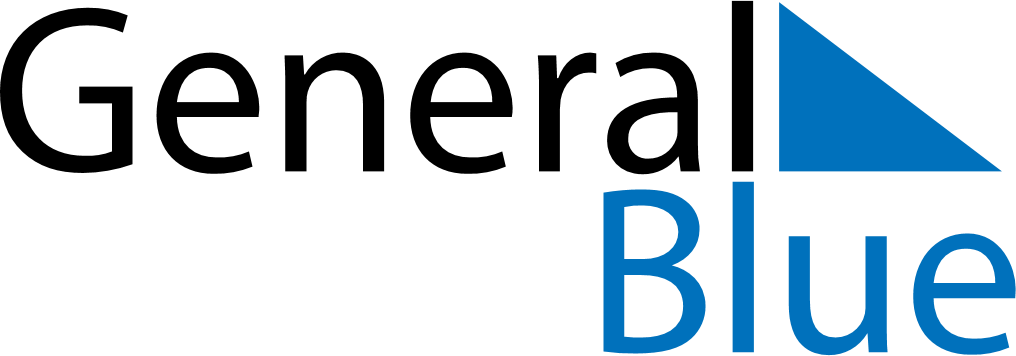 November 2021November 2021November 2021November 2021NorwayNorwayNorwaySundayMondayTuesdayWednesdayThursdayFridayFridaySaturday123455678910111212131415161718191920Father’s Day2122232425262627282930First Sunday of Advent